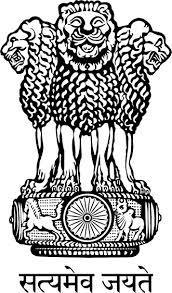 Embassy of IndiaBelgradePress Release
LECTURE BY AMBASSADOR AT THE DIPLOMATIC ACADEMY
   	H.E. Mrs. Narinder Chauhan, Ambassador of India to the Republic of Serbia held a lecture titled  "India and Serbia-India Relations"  at the the Diplomatic Academy of the Government of the Republic of Serbia on April 13, 2016.
 	After a promotional film about India's history and culture, Ambassador spoke about religious, linguistic and ethnic pluralism of India, which is globally extremely relevant country. She presented the development of India's industrial and economic potential and comprehensive principles of India's foreign policy, pointing out that it is cooperation-oriented, particularly within the G20, BRICS, participation in relevant international organisations and trade with the European Union.
 	She paid special attention to the development of relations between India and Serbia, emphasising India's traditional openness to Serbia, along with the existing possibilities for the development of economic cooperation, particularly in the field of technology.
 	Answering the participants' numerous questions, she highlighted the importance of great possibilities in the form of positive effects of additional political, economic and cultural advertising, i.e. creating a Serbian national brand in India, with the aim of exchanging experiences and enriching all aspects of bilateral cooperation.Place: BelgradeDate: April 13, 2016*****